УКРАЇНАНАКАЗПО ГАННІВСЬКІЙ ЗАГАЛЬНООСВІТНІЙ ШКОЛІ І-ІІІ СТУПЕНІВПЕТРІВСЬКОЇ РАЙОННОЇ РАДИ КІРОВОГРАДСЬКОЇ ОБЛАСТІвід 03 жовтня 2018 року                                                                                            № 237с. ГаннівкаПро участь у районному конкурсі «Козацькому роду немапереводу»На виконання наказу начальника відділу освіти райдержадміністрації від 03 жовтня 2018 року № 212 «Про проведення районного конкурсу «Козацькому роду нема переводу»НАКАЗУЮ:Заступнику директора з навчально-виховної роботи Ганнівської загальноосвітньої школи І-ІІІ ступенів ЩУРИК О.О., заступнику завідувача з навчально-виховної роботи Володимирівської загальноосвітньої школи І-ІІ ступенів, філії Ганнівської загальноосвітньої школи І-ІІІ ступенів ПОГОРЄЛІЙ Т.М., заступнику завідувача з навчально-виховної роботи Іскрівської загальноосвітньої школи І-ІІІ ступенів, філії Ганнівської загальноосвітньої школи І-ІІІ ступенів БОНДАРЄВІЙ Н.П:1) забезпечити участь команд у конкурсі, відповідно до Умов (додаток);2) до 05 жовтня 2018 року подати заявки до центру дитячої та юнацької творчості на участь у конкурсі. 2. Контроль за виконанням даного наказу покласти на заступника директора з навчально-виховної роботи Ганнівської загальноосвітньої школи І-ІІІ ступенів ГРИШАЄВУ О.В., завідувача Володимирівської загальноосвітньої школи І-ІІ ступенів, філії Ганнівської загальноосвітньої школи І-ІІІ ступенів МІЩЕНКО М. І., на завідувача Іскрівської загальноосвітньої школи І-ІІІ ступенів, філії Ганнівської загальноосвітньої школи І-ІІІ ступенів ЯНИШИНА В.М. Директор школи                                                                                            О.КанівецьЗ наказом ознайомлені:                                                                                       О.ЩурикО.ГришаєваВ.ЯнишинМ.МіщенкоН.БондарєваТ.ПогорєлаДодаток  до наказу директора школивід 03.10.2018 року № 237Умови районного конкурсу «Козацькому роду нема переводу»Мета і завдання конкурсу  	1. Формування громадянсько-патріотичної позиції сучасної молоді.  	2.Сприяння підвищенню ролі патріотичного виховання.Учасники конкурсу     	До участі у конкурсі запрошуються команди (учні 9-11 класів) закладів загальної середньої освіти у складі 6 учасників.                                                               Умови конкурсу     	Обов’язковою умовою конкурсу є подання до центру дитячої та юнацької творчості заявки на участь у конкурсі  до 05 жовтня 2018  року та форма одягу: шкільна святкова, військова або з елементами національного вбрання.                                                              Програма конкурсу     	1.Конкурс – «Представлення команди».     	Завдання: необхідно презентувати назву команди, гасло, навчальний заклад, виконати стройову пісню українською мовою (І куплет і приспів) у русі  зі стройовим кроком на місці. Вміти перешиковуватись з шеренги по одному в шеренгу по два і виконувати повороти на місці (команда). Команди віддає командир відділення: 2 рази направо, 2 рази наліво, 2 рази кругом.      	Вправи виконуються у  наступній послідовності: привітання, повороти на місці, перешикування, стройова пісня на місці.Оцінюється: - форма одягу;- виконання стройового кроку на місці;- відповідність пісні тематиці конкурсу;- злагодженість у виголошенні гасла;- вихідне положення: відділення в шеренгу по одному;- перерахунок на перший – другий;- перешикування з шеренги по одному в шеренгу по два і назад у вихідне положення;- повороти на місці. Конкурс оцінює журі за 5-ти бальною системою відразу після виступу команди. Розподіл місць  відбувається за загальною сумою набраних балів. 	2. Конкурс - «Стрільба з пневматичної гвинтівки» У конкурсі бере участь 2 учасники команди. Умови конкурсу: відстань 10 м, мішень №8, пневматична гвинтівка, 5 пострілів від одного учасника у положенні лежачи. 	Результат визначається за сумою очків обох учасників команди. Розподіл місць відбувається за сумою набраних очок. 	3. Конкурс - «Вдягання протигазу на швидкість» У конкурсі беруть участь одночасно 3 учасники з однієї команди .	Результат визначається за часом та правильністю виконання вправи: найменший час – найбільша кількість балів. Результат зараховується за останнім учасником. 	4. Конкурс - «Згинання та розгинання рук в упорі лежачи» У конкурсі бере участь  по черзі кожен учасник команди. Результат визначається за сумою виконаних згинань та розгинань рук та правильністю виконання вправи. Розподіл місць відбувається за сумою набраних очок.	5.Конкурс -  «Перетягування канату» (Вся команда).	Конкурс проводиться  за сіткою, складеною згідно жеребкування.Керівництво конкурсом	Керівництво конкурсом  здійснюється центром дитячої та юнацької творчості.Визначення переможця	Команда-переможець  конкурсу, ІІ та ІІІ місце визначається журі  за найменшою сумою зайнятих місць у конкурсах.Нагородження     	Команда-переможець та команди, що посіли ІІ та ІІІ місце  нагороджуються  грамотами відділу освіти Петрівської райдержадміністрації, всі інші команди нагороджуються дипломами відділу освіти в номінаціях.Журі  районного конкурсу «Козацькому роду нема переводу»Москалець Г.Л.    	- директор комунальної установи «Петрівський районний центр із обслуговування закладів освіти»; Суліма Д.О.             	- методист районного методичного кабінету комунальної установи «Петрівський районний центр із обслуговування закладів освіти»;Откидач О.В.        	- військовий комісар Петрівського районного військового комісаріату (за згодою);Гіюк О.В.              		- голова районної організації ветеранів України;Хрокало О.            		- учасник АТО (за згодою).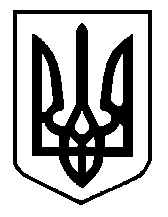 